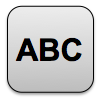 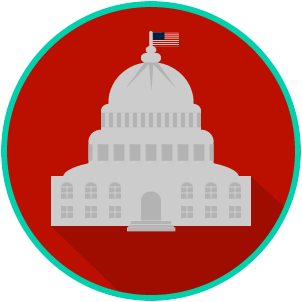 Federalists versus Anti-Federalists Write about your understanding of the viewpoints of the Federalists and Anti-Federalists by explaining the connections between and among each of the terms in the concept circle. How do the terms in the concept circle fit together?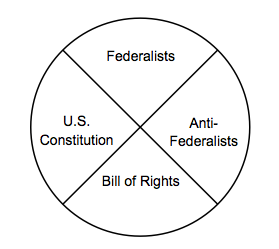 